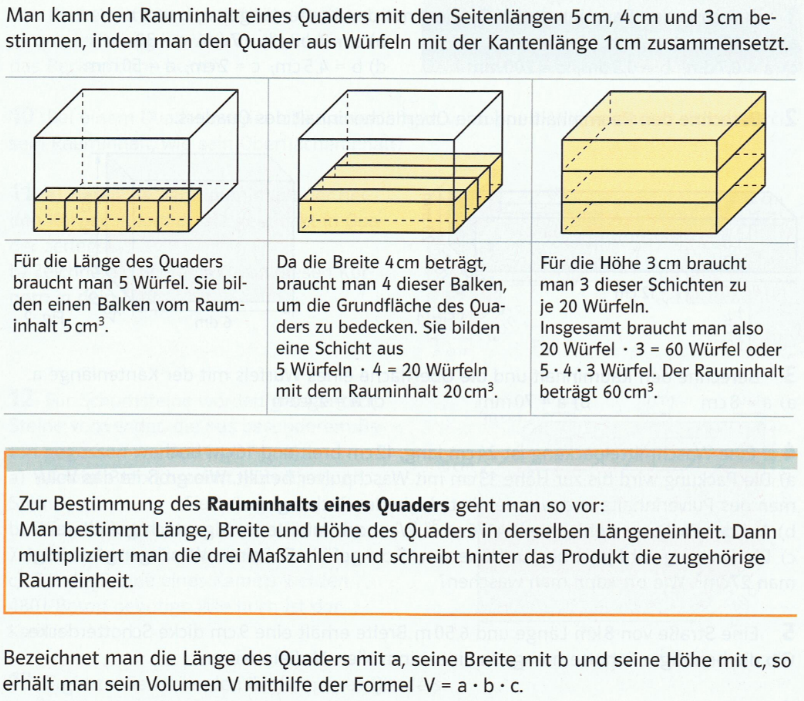 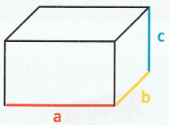 Bezeichnet man die Länge des Quaders mit a, seine Breite mit b und seine Höhe mit h, so erhält man sein Volumen V mit der Formel Aufgabe 1:Ein Backstein ist 30cm lang, 15cm breit und 10cm hoch. Berechne sein Volumen.Ein Holzbalken ist 3m lang, 1dm breit und 16cm hoch. Berechne sein Volumen.Aufgabe 2:Ein Quader ist 60cm lang und 35cm breit. Sein Rauminhalt beträgt  . Wie hoch ist der Quader?Ein Quader hat einen Rauminhalt von  und ist 5cm hoch. Wie groß ist seine Grundfläche?Aufgabe 3:Berechne das Volumen des Quaders mit den Kantenlängen a, b und c. ;     ;    	            b)    ;     ;    Aufgabe 4:Berechne den Rauminhalt und den Oberflächeninhalt der Quader in Figur 1 und 2.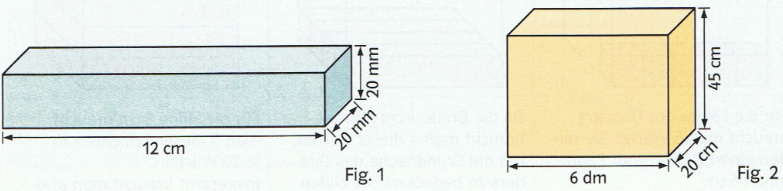 Aufgabe 5:Ein Klassenraum ist 9m lang, 7m 50cm breit und 3m 40cm hoch. Für jeden Schüler sollen  Luft zur Verfügung stehen. Wie viele Schüler dürfen höchstens in diesem Klassenzimmer unterrichtet werden?Aufgabe 6:Berechne den Rauminhalt der beiden Körper, indem du sie geschickt in Quader zerlegst.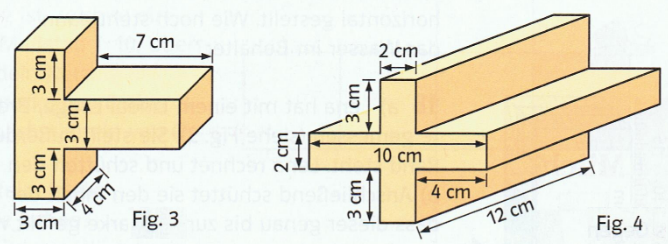 Aufgabe 7:Berechne die fehlenden Größen eines Quaders.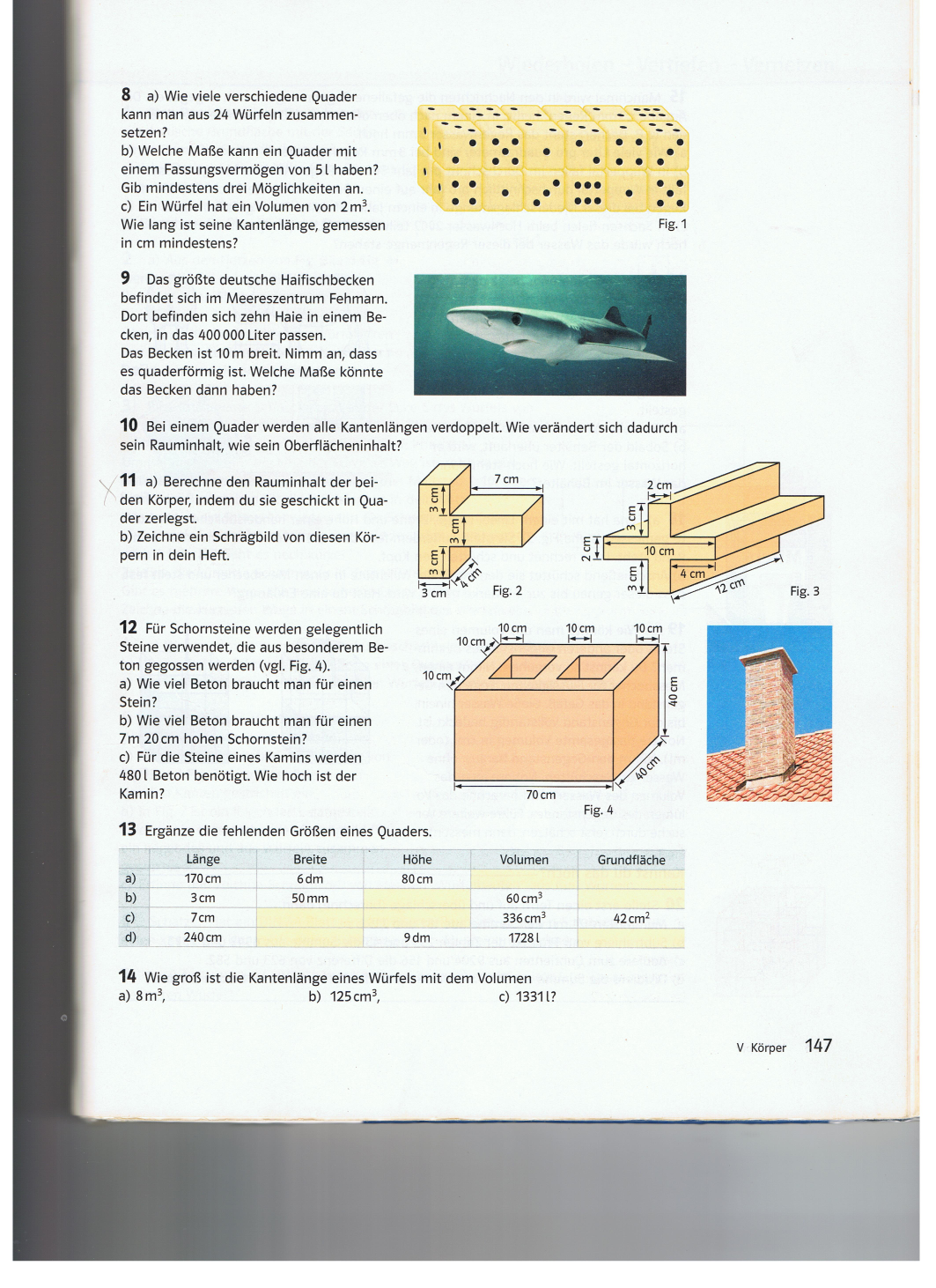 LösungenA1:    (LS 5 Beispiel 1, S.145) ;        		Alle Maßangaben müssen die gleiche Einheit haben!!!A2:    (LS 5 Beispiel 2, S.146) ;    ;     und   Der Flächeninhalt der Grundfläche ist 12.A3:    (LS 5, S.146 Nr. 1b) und c)) ;     ;     ;    A4:    (LS 5, S.146 Nr. 2)Figur 1:   Figur 2:   A5:    (LS 5, S.146 Nr. 6)Klassenraum:   Luft pro Schüler, also       Rest 1500       49500          1500Antwort: Es dürfen höchstens 38 Schüler in diesem Klassenzimmer unterrichtet werden.A6:    (LS 5, S.147 Nr. 11)Figur 3:	  Figur 4:	  A7:    (LS 5, S.147 Nr. 13)